ＦＡＸ番号：０１５７－２３－１２３３ 北見高等技術専門学院 訓練管理課 行き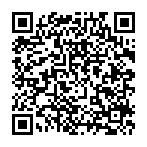 （このままFAX送信ください、送信票は不要です。）E-mail：kitagisen.info@pref.hokkaido.lg.jpへの送信（本書への記入内容べた打ち等）もしくは右の応募フォームから個人ごとの応募も受け付けております。北見高等技術専門学院 (ＭＯＮＯテク北見)
学院見学会　参加申込書◆ 日　　　時：令和６年(２０２４年)６月９日（日）１３時００分～１６時００分(予定)　(受付12時30分～)　　　　　　　　◆ 申込締切日：令和６年(２０２４年)６月７日（金）◆ お知らせ：（１）　参加希望コースは、①電気工学科、②自動車整備科、③造形デザイン科、④建築技術科、⑤機械技術科⑥全科見学のいずれかのコースを記入願います。（２） 開始時間の５分前までに、受付を終了されるようお願いします。（３） 当日は受付にて体調の確認をさせていただきます。風邪の症状や３７．５度以上の発熱がある方の参加はご遠慮いただきます。（４） 上靴は必要ありませんが、マスクを必要とする方は各自でご準備ください。北海道立北見高等技術専門学院（担当：福本）TEL 0157-24-8024 ・ FAX 0157-23-1233№（　ふ　り　が　な　）参 加 者 氏 名（　ふ　り　が　な　）参 加 者 氏 名年 齢(学 年)（ 学校からの応募の場合は記入不要です。 ）（ 学校からの応募の場合は記入不要です。 ）（ 学校からの応募の場合は記入不要です。 ）各科体験の選択（いずれかを○で囲んで下さい）各科体験の選択（いずれかを○で囲んで下さい）保護者同行者の出席№（　ふ　り　が　な　）参 加 者 氏 名（　ふ　り　が　な　）参 加 者 氏 名年 齢(学 年)住　　所住　　所電話番号各科体験の選択（いずれかを○で囲んで下さい）各科体験の選択（いずれかを○で囲んで下さい）保護者同行者の出席１（　　　　　　　　　）（　　　　　　　　　）歳(    年)電気工学科・自動車整備科・造形デザイン科・建築技術科機械技術科・全科見学電気工学科・自動車整備科・造形デザイン科・建築技術科機械技術科・全科見学名２（　　　　　　　　　）（　　　　　　　　　）歳(    年)電気工学科・自動車整備科・造形デザイン科・建築技術科機械技術科・全科見学電気工学科・自動車整備科・造形デザイン科・建築技術科機械技術科・全科見学名３（　　　　　　　　　）（　　　　　　　　　）歳(    年)電気工学科・自動車整備科・造形デザイン科・建築技術科機械技術科・全科見学電気工学科・自動車整備科・造形デザイン科・建築技術科機械技術科・全科見学名４（　　　　　　　　　）（　　　　　　　　　）歳(    年)電気工学科・自動車整備科・造形デザイン科・建築技術科機械技術科・全科見学電気工学科・自動車整備科・造形デザイン科・建築技術科機械技術科・全科見学名５（　　　　　　　　　）（　　　　　　　　　）歳(    年)電気工学科・自動車整備科・造形デザイン科・建築技術科機械技術科・全科見学電気工学科・自動車整備科・造形デザイン科・建築技術科機械技術科・全科見学名学校からの応募の場合（ 学生個人の住所・電話番号は不要になります。こちらの記入をお願いします。）学校からの応募の場合（ 学生個人の住所・電話番号は不要になります。こちらの記入をお願いします。）所属学校名所属学校名所属学校名担当者名担当者名担当者名連絡先電話番号連絡先電話番号学校からの応募の場合（ 学生個人の住所・電話番号は不要になります。こちらの記入をお願いします。）学校からの応募の場合（ 学生個人の住所・電話番号は不要になります。こちらの記入をお願いします。）教員の参加がある場合、参加者名教員の参加がある場合、参加者名教員の参加がある場合、参加者名教員の参加がある場合、参加者名教員の参加がある場合、参加者名教員の参加がある場合、参加者名教員の参加がある場合、参加者名教員の参加がある場合、参加者名ご要望事項等ご要望事項等ご要望事項等ご要望事項等ご要望事項等ご要望事項等ご要望事項等ご要望事項等ご要望事項等ご要望事項等